福井剣連第１１１号令和５年１１月１日　福井市剣道連盟　会　　　長　様　団　体　長　様会　　　員　様一般財団法人福井県剣道連盟会長　片山外一福井市剣道連盟会長　荻原昭人　　　令和５年度第４回「日本剣道形講習会」「剣道段位審査会」の開催について　　　　　　　　　　　　　　　　　　　　　　　　　　　　　　　　　　（連絡）　みだし講習会及び審査会を下記のとおり開催いたしますのでご案内申し上げます。　つきましては、添付の「令和６年２月審査申込書」に形受講料・審査受審料を添えて、要項に記載の申込先へ期日までにご提出ください。なお、全日本剣道連盟が示している末尾（※）の新型コロナウィルス感染症防止のお知らせを必ず遵守して頂きますようご連絡をお願いいたします。記１　形講習会別紙１「形講習会」のとおり
２　剣道段位審査会別紙２「剣道段位審査会」のとおり３　健康調査票別紙３「健康調査票」のとおり４　学科試験別紙４「学科試験」のとおり別紙５「学科試験答案用紙」のとおり５　その他添付資料　・　「令和６年２月審査申込書」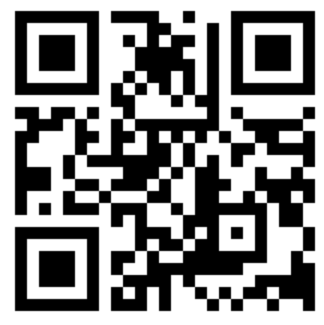 ※　「審査会実施にあたっての感染拡大予防ガイドライン」令和５年８月８日に福井県剣道連盟より各地区にお知らせ
しておりますのでご参照ください。　・　ＵＲＬ：https://tinyurl.com/3shj8za4・　ＱＲコード：右のＱＲコードを読み取ってください。６　連 　　絡　　福井地区剣道連盟メール登録者以外の方は、要項等を本連盟ホームページからダウンロードするか、本連盟事務所「武道具専門店　武蔵屋（担当者：相模宏二郎）」でお受け取りください。別紙１「形講習会」１　日時　　令和５年１２月１７日（日）１０時～１５時２　受付　　令和５年１２月１７日（日）９時～９時３０分　　（１）玄関で検温・手指の消毒した後、入館し競技場内にて受付をしてください。　　（２）更衣は、女子は更衣室、男子は観覧席でしてください。　　（３）１０時から段ごとに指定された会場において開始式を実施３　場所福井県立武道館　剣道大道場　福井市三ツ屋町８－１－１　電話　０７７６－２６－９４００４　申込み下表を参照のうえお申し込みください。地区会員の方が個々に福井県剣道連盟事務局に申し込まれても受理しませんのでご注意ください。　　５　受講料初　段　２，２００円　弐　段　２，９００円　参　段	３，５００円四　段　４，４００円　五　段　５，５００円・形講習会のみの受講も可能です（形受講料のみ納入）。・形再受審者及び形講習会修了者も形講習会受講は可能です(受講料は無料)。６　服装等剣道着、袴、垂れ（名札）、木刀（四・五段は小太刀も必要）（１）入館中のマスク着用は個人の判断に委ねます。（２）形講習会においてはマスク着用を推奨します。（３）重症化リスクの高い人（基礎疾患のある方、７０歳以上の高齢者等）については、極力マスクの着用をお願いします。７　入館上の注意（１）受審者は受付前に、会場玄関前付近で検温、アルコール除菌液による手指消毒をしていだだきます。３７度５分以上の発熱・咳・咽頭痛などの症状がある場合は受審（入場）できません。（２）「健康調査票」（別紙３）に形講習会または段位審査会当日の健康状態等必要事項を記入し、受付時に提出してください。（３）付添人・観客等につきましては、当日の体温等を確認させていただき観覧席への入場を可能とします。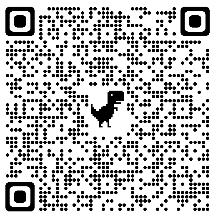 ８　「形講習会」の案内は福井県剣道連盟ＨＰにも掲載してありますのでご活用ください。　　・　ＵＲＬ：https://tinyurl.com/2der6ze5   　・　ＱＲコード：右のＱＲコードを読み取ってください。９　形講習会申込後の取り消しの対応について（１）欠席および返金報告受付期日は令和５年１２月１５日（金）正午までとします。（２）報告は開催日時、場所、受審段位、氏名、生年月日を記載し、メールまたはＦＡＸを福井県剣道連盟事務局まで送信してください。（３）連絡はFAX（0776-28-6616）またはメール（fkikendo@herb.ocn.ne.jp）でお願いします。なお当日（受付時間前まで）の緊急連絡は下記までお願いします。審査部会　岩本 卓也（携帯：090-1052-0680）別紙２「剣道段位審査会」１　日時令和６年２月１１日（日・祝）○　審査開始予定時間初段・二段　１０時（終了は１３時ごろを予定）受付　　９時から９時３０分　　　三段以上　　１３時３０分　　　　　　　　　　受付　１２時３０分から１３時２　場所福井県立武道館　剣道大道場　福井市三ツ屋町８－１－１　電話　０７７６－２６－９４００３　申込み下表を参照のうえお申し込みください。各地区連盟への申込締切日は各地区連盟事務局長にご確認ください。各地区会員の方が個々に福井県剣道連盟事務局に申し込まれても受理しませんのでご注意ください。　　４　受審料・形講習会および実技審査会の会員（非会員）の支払い内訳は下表のとおりです。
５　受審資格　　剣道連盟称号・段位審査規則「１６条」（平成１２年４月１日施行）※　申込締切日までに１級受有できていないが、審査日までに１級受審予定がある方は受有見込みで申込可能とします。ただし、受有できない場合は受審できませんので、期日までに返金手続きをしてください。６　服装等剣道着、袴、垂れ（名札）、木刀（四・五段は小太刀も必要）（１）入館中のマスク着用は個人の判断に委ねます。（２）形講習会においてはマスク着用を推奨します。（３）重症化リスクの高い人（基礎疾患のある方、７０歳以上の高齢者等）については、極力マスクの着用をお願いします。
７　入館上の注意受審者は受付前に、会場外（玄関前付近）で検温、アルコール除菌液による手指消毒をしていだだきます。３７度５分以上の発熱・咳・咽頭痛などの症状がある場合は受審（入場）できません。別紙３「健康調査票」に形講習会または段位審査会当日の健康状態等必要事項を記入し、受付時に提出してください。付添人・観客等につきましては、当日の体温等を確認させていただき観覧席への入場を可能とします。８　形審査実技審査合格者のみ、指定の審査会場で行います。形再受審者の受付は、各段受付時間に受付をしてください。形再受審者の受審料は「４　受審料」を確認してください。 　　　※　形再受審者とは、令和５年２月以降の審査で、実技審査を合格したが、形審査不合格者のことです。 令和２・３年度の審査会において、形審査のみ合格している方も形審査を受審しなければなりません。９　学科試験    問題は、別紙４「学科試験」のとおりです。事前に記載し、審査当日会場受付時に提出してもらいます。形再受審者も対象となります。なお、別紙５「学科試験答案用紙」（様式はＡ４用紙）に、鉛筆で記載（パソコン使用・ボールペン　不可）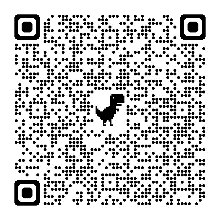 １０「剣道段位審査会」の案内は福井県剣道連盟ＨＰにも掲載してありますのでご活用下さい。　　　・　ＵＲＬ：https://tinyurl.com/munb3wds.3  　　・　ＱＲコード：右のＱＲコードを読み取って下さい。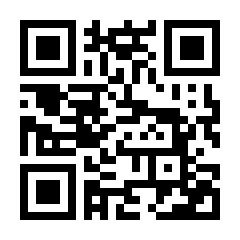 １１　福井県剣道連盟ＨＰによる合格者の掲載審査終了後３日後に福井県剣道連盟ＨＰに合格者を掲載します。 　 　・　ＵＲＬ： https://tinyurl.com/btna7ads・　ＱＲコード：右のＱＲコードを読み取ってください。１２　剣道段位審査会申込後の取り消しの対応について欠席および返金報告受付期日は令和６年２月９日（金）正午までとします。報告は開催日時、場所、受審段位、氏名、生年月日を記載し、連絡はFAX（0776-28-6616）またはメール（fkikendo@herb.ocn.ne.jp）でお願いします。なお、当日（受付時間前まで）の緊急連絡は下記までお願いします。審査部会　川野　学（携帯：090-5175-4108）別紙３健康調査票＝＝＝＝＝＝＝＝＝＝＝＝＝　　　切り取り　＝＝＝＝＝＝＝＝＝＝＝＝＝＝＝＝＝別紙３健康調査票別紙４「学科試験」学科試験問題（３問出題）　〇　初段    １　「基本の大切さ」について述べなさい。２　「中段の構えの姿勢で注意すること」を書きなさい。    ３　あなたが剣道を始めた動機は何ですか？（自由に記載する）  〇　二段    １　「稽古で心がけなければならないこと」とはどのようなことか述べなさい。    ２　「基本打突や技の練習」で気をつけることを３項目書きなさい。　  ３　剣道を続けてきた理由は何ですか？（自由に記載する）  〇　三段　  １  剣道で「礼儀を大切にする理由」について述べなさい。　  ２   「残心」ついて説明しなさい。　  ３　日本剣道形を実施するときの「足さばき」で気をつけることを書きなさい。  〇　四段　    １　「審判員の心得」について述べなさい。 　 　  ２　「日本剣道形を実施するときの留意点」について述べなさい。　  ３　「残心の重要性」について述べなさい。  〇　五段    １　「剣道の理念および剣道修練の心構え」について述べなさい。    ２　「切り返しの目的・効果」について説明しなさい。    ３  「正しい鍔ぜり合い」について説明し、指導上の留意点について述べなさい。別紙５学　科　問　題　　(初　段)※　必ず鉛筆で解答を記入してください。※　受審番号は受付時に事務局が記入します。氏　　名　　　　　　　　１  「基本の大切さ」について述べなさい。２  「中段の構えの姿勢で注意すること」を書きなさい３  あなたが剣道を始めた動機は何ですか？（自由に記載する）別紙５学　科　問　題　　(弐　段)※　必ず鉛筆で解答を記入してください。※　受審番号は受付時に事務局が記入します。氏　　名　　　　　　　　　　　１　「稽古で心がけなければならないこと」とはどのようなことか述べなさい。２　「基本打突や技の練習」で気をつけることを３項目書きなさい。３　剣道を続けてきた理由は何ですか？（自由に記載する）別紙５学　科　問　題　　(参　段)※　必ず鉛筆で解答を記入してください。※　受審番号は受付時に事務局が記入します。氏　　名　　　　　　　　　　　１  剣道で「礼儀を大切にする理由」について述べなさい。２  「残心」ついて説明しなさい。３　日本剣道形を実施するときの「足さばき」で気をつけることを書きなさい。別紙５学　科　問　題　　(四　段)※　必ず鉛筆で解答を記入してください。※　受審番号は受付時に事務局が記入します。氏　　名　　　　　　　　　　　１　「審判員の心得」について述べなさい。　 ２　「日本剣道形を実施するときの留意点」について述べなさい。３　「残心の重要性」について述べなさい。別紙５学　科　問　題　　(五　段)※　必ず鉛筆で解答を記入してください。※　受審番号は受付時に事務局が記入します。氏　　名　　　　　　　　　　　１　「剣道の理念および剣道修練の心構え」について述べなさい。２　「切り返しの目的・効果」について説明しなさい。３ 「正しい鍔ぜり合い」について説明し、指導上の留意点について述べなさい。福井市剣連会員（含む中高生）各地区連盟事務局長非会員申込先福井地区剣連事務所武道具専門店「武蔵屋」福井市田原1－1－23TEL/FAX：0776-24-2805福井県剣道連盟事務局福井市二の宮2-24-18 サンライズ二の宮1-bTEL/FAX：0776-28-6616福井県剣道連盟事務局福井市二の宮2-24-18 サンライズ二の宮1-bTEL/FAX：0776-28-6616締切日令和5年12月5日（火）令和5年12月8日（金）令和5年12月8日（金）申込書・形講習会、段位審査会とも同一の申込用紙「令和６年２月審査申込書（別添1）」に必要事項を記入してご提出ください。・年齢の基準は審査当日（令和６年２月１１日）とします。・形受講番号の欄は受審する段の形講習会修了証に記載されている番号です。・各段を初めて受審される方は審査申込み提出時点で形講習会未受講ですので形受講番号はありません。申込み欄は空欄でご提出ください。・形講習会、段位審査会とも同一の申込用紙「令和６年２月審査申込書（別添1）」に必要事項を記入してご提出ください。・年齢の基準は審査当日（令和６年２月１１日）とします。・形受講番号の欄は受審する段の形講習会修了証に記載されている番号です。・各段を初めて受審される方は審査申込み提出時点で形講習会未受講ですので形受講番号はありません。申込み欄は空欄でご提出ください。・形講習会、段位審査会とも同一の申込用紙「令和６年２月審査申込書（別添1）」に必要事項を記入してご提出ください。・年齢の基準は審査当日（令和６年２月１１日）とします。・形受講番号の欄は受審する段の形講習会修了証に記載されている番号です。・各段を初めて受審される方は審査申込み提出時点で形講習会未受講ですので形受講番号はありません。申込み欄は空欄でご提出ください。手順各地区会員→ 各地区連盟事務局長 → 福井県剣道連盟事務局 ←非会員各地区会員→ 各地区連盟事務局長 → 福井県剣道連盟事務局 ←非会員各地区会員→ 各地区連盟事務局長 → 福井県剣道連盟事務局 ←非会員福井市剣連会員(含む中高生)各地区連盟事務局長非会員申込先福井地区剣連事務所武道具専門店「武蔵屋」福井市田原1－1－24TEL/FAX：0776-24-2805福井県剣道連盟事務局福井市二の宮2-24-18サンライズ二の宮1-bTEL/FAX：0776-28-6616福井県剣道連盟事務局福井市二の宮2-24-18サンライズ二の宮1-bTEL/FAX：0776-28-6616締切日令和5年12月5日（火）令和5年12月8日（金）令和5年12月8日（金）申込書・形講習会、段位審査会とも同一の申込用紙「令和６年２月審査申込書（別添1）」に必要事項を記入してご提出ください。・年齢の基準は審査当日（令和６年２月１１日）とします。・形受講番号の欄は受審する段の形講習会修了証に記載されている番号です。・各段を初めて受審される方は審査申込み提出時点で形講習会未受講ですので形受講番号はありません。申込み欄は空欄でご提出ください。・形講習会、段位審査会とも同一の申込用紙「令和６年２月審査申込書（別添1）」に必要事項を記入してご提出ください。・年齢の基準は審査当日（令和６年２月１１日）とします。・形受講番号の欄は受審する段の形講習会修了証に記載されている番号です。・各段を初めて受審される方は審査申込み提出時点で形講習会未受講ですので形受講番号はありません。申込み欄は空欄でご提出ください。・形講習会、段位審査会とも同一の申込用紙「令和６年２月審査申込書（別添1）」に必要事項を記入してご提出ください。・年齢の基準は審査当日（令和６年２月１１日）とします。・形受講番号の欄は受審する段の形講習会修了証に記載されている番号です。・各段を初めて受審される方は審査申込み提出時点で形講習会未受講ですので形受講番号はありません。申込み欄は空欄でご提出ください。手順各地区会員→ 各地区連盟事務局長 → 福井県剣道連盟事務局 ←非会員各地区会員→ 各地区連盟事務局長 → 福井県剣道連盟事務局 ←非会員各地区会員→ 各地区連盟事務局長 → 福井県剣道連盟事務局 ←非会員段　位金　額再受審者の金額（形のみ受審）段　位金　額再受審者の金額（形のみ受審）初　段２，６００円１，３００円弐　段３，３００円１，６５０円参　段４，４００円２，２００円四　段５，５００円２，７５０円五　段７，７００円３，８５０円福井区会員（含む中高生）非会員形講習会を初受講受講段位の受講料受講段位の受講料実技審査を受審受審段位の受審料受審段位の受審料＋3,300円形講習会を再受講無料（無期限）無料（無期限）形審査を再受審受審段位の受審料の半額（形審査不合格日から1年以内）受審段位の受審料の半額（形審査不合格日から1年以内）段　位条　　件段　位条　　件初　段１級受有者で、満１３歳以上の者弐　段初段受有者後１年以上修行した者参　段弐段受有者後２年以上修行した者四　段参段受有者後３年以上修行した者五　段四段受有者後４年以上修行した者事業名令和５年度第４回日本剣道形講習会令和５年度第４回日本剣道形講習会期日期日2023年12月17日氏名年齢所属今朝の体温℃℃℃℃℃現在の体調（異常があれば）事業名令和５年度第４回剣道段位審査会令和５年度第４回剣道段位審査会期日期日2024年2月11日氏名年齢所属今朝の体温℃℃℃℃℃現在の体調（異常があれば）初　　段受 審 番 号弐　　段受 審 番 号参　　段受 審 番 号四　　段受 審 番 号五　　段受 審 番 号